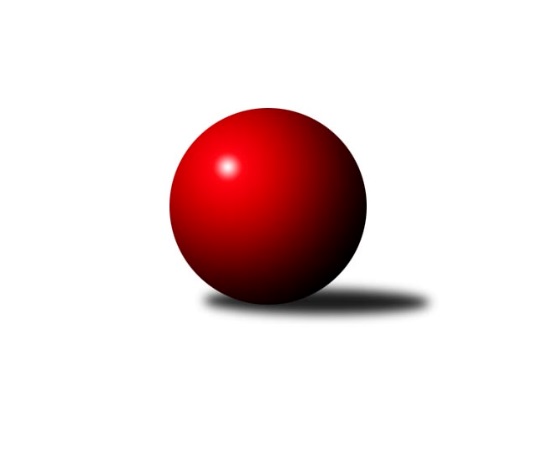 Č.22Ročník 2023/2024	9.6.2024 Jihomoravský KP2 sever 2023/2024Statistika 22. kolaTabulka družstev:		družstvo	záp	výh	rem	proh	skore	sety	průměr	body	plné	dorážka	chyby	1.	KS Devítka Brno A	20	17	2	1	128.0 : 32.0 	(168.5 : 71.5)	2506	36	1739	767	49.6	2.	KK Moravská Slávia Brno G	20	15	2	3	106.5 : 53.5 	(147.0 : 93.0)	2426	32	1698	728	56.9	3.	KK Moravská Slávia Brno E	20	11	1	8	89.0 : 71.0 	(130.5 : 109.5)	2382	23	1683	700	59	4.	TJ Sokol Brno IV B	20	10	3	7	86.0 : 74.0 	(123.0 : 117.0)	2416	23	1708	708	62.3	5.	SK Brno Žabovřesky B	20	10	2	8	85.5 : 74.5 	(129.5 : 110.5)	2384	22	1676	708	59.3	6.	KK Moravská Slávia Brno F	20	10	1	9	86.5 : 73.5 	(135.0 : 105.0)	2358	21	1671	688	62.4	7.	KK Orel Telnice B	20	9	2	9	82.5 : 77.5 	(126.0 : 114.0)	2382	20	1687	695	68.8	8.	SKK Veverky Brno B	20	10	0	10	73.5 : 86.5 	(110.5 : 129.5)	2237	20	1601	635	67.2	9.	KK Slovan Rosice D	20	9	1	10	80.5 : 79.5 	(127.0 : 113.0)	2381	19	1668	713	56.8	10.	KK Ořechov	20	2	0	18	41.0 : 119.0 	(83.5 : 156.5)	2266	4	1623	644	79	11.	KS Devítka Brno B	20	0	0	20	21.0 : 139.0 	(39.5 : 200.5)	1958	0	1457	501	121.4Tabulka doma:		družstvo	záp	výh	rem	proh	skore	sety	průměr	body	maximum	minimum	1.	KS Devítka Brno A	10	9	1	0	65.0 : 15.0 	(84.5 : 35.5)	2510	19	2619	2415	2.	KK Moravská Slávia Brno G	10	8	1	1	54.5 : 25.5 	(75.0 : 45.0)	2523	17	2586	2412	3.	SKK Veverky Brno B	10	7	0	3	44.5 : 35.5 	(65.0 : 55.0)	2398	14	2517	2295	4.	KK Slovan Rosice D	10	6	1	3	46.0 : 34.0 	(66.5 : 53.5)	2583	13	2657	2484	5.	KK Moravská Slávia Brno F	10	6	0	4	47.5 : 32.5 	(71.0 : 49.0)	2445	12	2550	2318	6.	KK Moravská Slávia Brno E	10	5	1	4	44.0 : 36.0 	(65.0 : 55.0)	2469	11	2504	2433	7.	SK Brno Žabovřesky B	10	5	1	4	43.0 : 37.0 	(64.5 : 55.5)	2323	11	2420	2210	8.	KK Orel Telnice B	10	5	1	4	42.0 : 38.0 	(62.0 : 58.0)	2166	11	2343	2027	9.	TJ Sokol Brno IV B	10	5	1	4	40.0 : 40.0 	(61.0 : 59.0)	2396	11	2528	2310	10.	KK Ořechov	10	1	0	9	21.5 : 58.5 	(40.5 : 79.5)	2319	2	2431	2254	11.	KS Devítka Brno B	10	0	0	10	12.0 : 68.0 	(24.5 : 95.5)	1925	0	2068	1405Tabulka venku:		družstvo	záp	výh	rem	proh	skore	sety	průměr	body	maximum	minimum	1.	KS Devítka Brno A	10	8	1	1	63.0 : 17.0 	(84.0 : 36.0)	2501	17	2715	2349	2.	KK Moravská Slávia Brno G	10	7	1	2	52.0 : 28.0 	(72.0 : 48.0)	2426	15	2601	2190	3.	TJ Sokol Brno IV B	10	5	2	3	46.0 : 34.0 	(62.0 : 58.0)	2413	12	2645	2112	4.	KK Moravská Slávia Brno E	10	6	0	4	45.0 : 35.0 	(65.5 : 54.5)	2389	12	2596	2235	5.	SK Brno Žabovřesky B	10	5	1	4	42.5 : 37.5 	(65.0 : 55.0)	2396	11	2528	2290	6.	KK Orel Telnice B	10	4	1	5	40.5 : 39.5 	(64.0 : 56.0)	2425	9	2636	2129	7.	KK Moravská Slávia Brno F	10	4	1	5	39.0 : 41.0 	(64.0 : 56.0)	2359	9	2554	2144	8.	KK Slovan Rosice D	10	3	0	7	34.5 : 45.5 	(60.5 : 59.5)	2341	6	2487	2189	9.	SKK Veverky Brno B	10	3	0	7	29.0 : 51.0 	(45.5 : 74.5)	2204	6	2438	1875	10.	KK Ořechov	10	1	0	9	19.5 : 60.5 	(43.0 : 77.0)	2261	2	2447	2064	11.	KS Devítka Brno B	10	0	0	10	9.0 : 71.0 	(15.0 : 105.0)	1961	0	2143	1696Tabulka podzimní části:		družstvo	záp	výh	rem	proh	skore	sety	průměr	body	doma	venku	1.	KS Devítka Brno A	10	9	1	0	64.5 : 15.5 	(84.5 : 35.5)	2457	19 	4 	1 	0 	5 	0 	0	2.	KK Moravská Slávia Brno G	10	8	1	1	54.5 : 25.5 	(68.5 : 51.5)	2491	17 	5 	0 	0 	3 	1 	1	3.	SK Brno Žabovřesky B	10	7	0	3	48.5 : 31.5 	(70.5 : 49.5)	2361	14 	3 	0 	2 	4 	0 	1	4.	TJ Sokol Brno IV B	10	6	1	3	47.0 : 33.0 	(66.0 : 54.0)	2506	13 	2 	1 	2 	4 	0 	1	5.	KK Orel Telnice B	10	5	1	4	43.0 : 37.0 	(63.5 : 56.5)	2307	11 	3 	0 	2 	2 	1 	2	6.	KK Slovan Rosice D	10	5	1	4	40.5 : 39.5 	(65.0 : 55.0)	2349	11 	3 	1 	1 	2 	0 	3	7.	KK Moravská Slávia Brno F	10	4	1	5	42.5 : 37.5 	(72.5 : 47.5)	2429	9 	2 	0 	3 	2 	1 	2	8.	KK Moravská Slávia Brno E	10	4	0	6	38.0 : 42.0 	(59.0 : 61.0)	2399	8 	2 	0 	3 	2 	0 	3	9.	SKK Veverky Brno B	10	3	0	7	28.5 : 51.5 	(47.5 : 72.5)	2158	6 	2 	0 	3 	1 	0 	4	10.	KK Ořechov	10	1	0	9	23.0 : 57.0 	(45.0 : 75.0)	2214	2 	0 	0 	5 	1 	0 	4	11.	KS Devítka Brno B	10	0	0	10	10.0 : 70.0 	(18.0 : 102.0)	1922	0 	0 	0 	5 	0 	0 	5Tabulka jarní části:		družstvo	záp	výh	rem	proh	skore	sety	průměr	body	doma	venku	1.	KS Devítka Brno A	10	8	1	1	63.5 : 16.5 	(84.0 : 36.0)	2600	17 	5 	0 	0 	3 	1 	1 	2.	KK Moravská Slávia Brno G	10	7	1	2	52.0 : 28.0 	(78.5 : 41.5)	2384	15 	3 	1 	1 	4 	0 	1 	3.	KK Moravská Slávia Brno E	10	7	1	2	51.0 : 29.0 	(71.5 : 48.5)	2377	15 	3 	1 	1 	4 	0 	1 	4.	SKK Veverky Brno B	10	7	0	3	45.0 : 35.0 	(63.0 : 57.0)	2374	14 	5 	0 	0 	2 	0 	3 	5.	KK Moravská Slávia Brno F	10	6	0	4	44.0 : 36.0 	(62.5 : 57.5)	2331	12 	4 	0 	1 	2 	0 	3 	6.	TJ Sokol Brno IV B	10	4	2	4	39.0 : 41.0 	(57.0 : 63.0)	2337	10 	3 	0 	2 	1 	2 	2 	7.	KK Orel Telnice B	10	4	1	5	39.5 : 40.5 	(62.5 : 57.5)	2402	9 	2 	1 	2 	2 	0 	3 	8.	KK Slovan Rosice D	10	4	0	6	40.0 : 40.0 	(62.0 : 58.0)	2483	8 	3 	0 	2 	1 	0 	4 	9.	SK Brno Žabovřesky B	10	3	2	5	37.0 : 43.0 	(59.0 : 61.0)	2406	8 	2 	1 	2 	1 	1 	3 	10.	KK Ořechov	10	1	0	9	18.0 : 62.0 	(38.5 : 81.5)	2350	2 	1 	0 	4 	0 	0 	5 	11.	KS Devítka Brno B	10	0	0	10	11.0 : 69.0 	(21.5 : 98.5)	1971	0 	0 	0 	5 	0 	0 	5 Zisk bodů pro družstvo:		jméno hráče	družstvo	body	zápasy	v %	dílčí body	sety	v %	1.	Oldřich Kopal 	KS Devítka Brno A 	19	/	20	(95%)	38	/	40	(95%)	2.	Karel Brandejský 	KK Moravská Slávia Brno E 	17	/	19	(89%)	31.5	/	38	(83%)	3.	Štěpán Večerka 	KK Moravská Slávia Brno G 	16	/	19	(84%)	30	/	38	(79%)	4.	Radim Jelínek 	SK Brno Žabovřesky B 	15	/	18	(83%)	27	/	36	(75%)	5.	Jaroslav Sedlář 	KS Devítka Brno A 	15	/	19	(79%)	30	/	38	(79%)	6.	Marika Celbrová 	KK Moravská Slávia Brno F 	15	/	20	(75%)	30	/	40	(75%)	7.	Petr Berka 	TJ Sokol Brno IV B 	14	/	18	(78%)	27.5	/	36	(76%)	8.	Alena Dvořáková 	KK Orel Telnice B 	14	/	18	(78%)	27	/	36	(75%)	9.	Lenka Indrová 	KK Moravská Slávia Brno F 	14	/	18	(78%)	25.5	/	36	(71%)	10.	Radka Rosendorfová 	KS Devítka Brno A 	13	/	15	(87%)	21.5	/	30	(72%)	11.	Jaroslav Sláma 	KS Devítka Brno A 	13	/	16	(81%)	22	/	32	(69%)	12.	Libuše Janková 	TJ Sokol Brno IV B 	13	/	18	(72%)	25	/	36	(69%)	13.	Jiří Bělohlávek 	KK Moravská Slávia Brno E 	13	/	18	(72%)	24	/	36	(67%)	14.	Martin Večerka 	KK Moravská Slávia Brno G 	13	/	18	(72%)	22	/	36	(61%)	15.	Lenka Vaňková 	KK Moravská Slávia Brno F 	13	/	19	(68%)	24	/	38	(63%)	16.	Petr Juránek 	KS Devítka Brno A 	12	/	18	(67%)	21	/	36	(58%)	17.	Vítězslav Krapka 	SK Brno Žabovřesky B 	11.5	/	18	(64%)	22.5	/	36	(63%)	18.	Stanislav Barva 	KS Devítka Brno A 	11	/	15	(73%)	22	/	30	(73%)	19.	Jiří Jungmann 	KK Moravská Slávia Brno E 	11	/	15	(73%)	19.5	/	30	(65%)	20.	Václav Vaněk 	KK Moravská Slávia Brno F 	11	/	18	(61%)	21	/	36	(58%)	21.	Martin Doležal 	SKK Veverky Brno B 	11	/	18	(61%)	21	/	36	(58%)	22.	Štěpán Kalas 	KK Moravská Slávia Brno G 	10.5	/	17	(62%)	20.5	/	34	(60%)	23.	Pavel Medek 	SKK Veverky Brno B 	10.5	/	18	(58%)	19.5	/	36	(54%)	24.	Josef Hájek 	KK Orel Telnice B 	10	/	14	(71%)	19	/	28	(68%)	25.	Petr Vyhnalík 	KK Slovan Rosice D 	10	/	16	(63%)	22	/	32	(69%)	26.	Marek Černý 	SK Brno Žabovřesky B 	10	/	18	(56%)	20.5	/	36	(57%)	27.	Jaroslav Komárek 	TJ Sokol Brno IV B 	9.5	/	13	(73%)	15	/	26	(58%)	28.	Jiří Martínek 	KS Devítka Brno B 	9	/	10	(90%)	13	/	20	(65%)	29.	Zdeněk Kouřil 	SK Brno Žabovřesky B 	9	/	18	(50%)	17.5	/	36	(49%)	30.	Zdeněk Vladík 	SK Brno Žabovřesky B 	9	/	19	(47%)	21	/	38	(55%)	31.	Jaroslav Zmeškal 	KK Slovan Rosice D 	9	/	19	(47%)	20	/	38	(53%)	32.	Milan Kučera 	KK Moravská Slávia Brno E 	8	/	10	(80%)	15	/	20	(75%)	33.	Martina Kliková 	KK Moravská Slávia Brno G 	8	/	14	(57%)	16.5	/	28	(59%)	34.	Antonín Zvejška 	SK Brno Žabovřesky B 	8	/	19	(42%)	18	/	38	(47%)	35.	Petr Smejkal 	KK Ořechov 	8	/	19	(42%)	14	/	38	(37%)	36.	Radek Hrdlička 	KK Slovan Rosice D 	7.5	/	17	(44%)	18	/	34	(53%)	37.	Jan Vrožina 	KK Moravská Slávia Brno F 	7.5	/	20	(38%)	14.5	/	40	(36%)	38.	Miroslav Oujezdský 	KK Moravská Slávia Brno G 	7	/	8	(88%)	13	/	16	(81%)	39.	Jan Bernatík 	KK Moravská Slávia Brno G 	7	/	10	(70%)	14	/	20	(70%)	40.	Jiří Hrdlička 	KK Slovan Rosice D 	7	/	12	(58%)	12	/	24	(50%)	41.	Anastasios Jiaxis 	KK Slovan Rosice D 	7	/	13	(54%)	12	/	26	(46%)	42.	Robert Zajíček 	KK Orel Telnice B 	7	/	14	(50%)	12	/	28	(43%)	43.	Milan Doušek 	KK Orel Telnice B 	7	/	15	(47%)	18	/	30	(60%)	44.	Jozef Pavlovič 	KK Moravská Slávia Brno E 	7	/	17	(41%)	17.5	/	34	(51%)	45.	Miloš Vážan 	SKK Veverky Brno B 	7	/	17	(41%)	14	/	34	(41%)	46.	Jaromíra Čáslavská 	SKK Veverky Brno B 	7	/	18	(39%)	18	/	36	(50%)	47.	Markéta Mikáčová 	KK Orel Telnice B 	6.5	/	12	(54%)	15	/	24	(63%)	48.	Vladimír Veselý 	SKK Veverky Brno B 	6	/	9	(67%)	13	/	18	(72%)	49.	Martin Pokorný 	TJ Sokol Brno IV B 	6	/	9	(67%)	10	/	18	(56%)	50.	Dan Šrámek 	KK Slovan Rosice D 	6	/	10	(60%)	13	/	20	(65%)	51.	Pavel Zajíc 	KK Slovan Rosice D 	6	/	13	(46%)	10	/	26	(38%)	52.	Robert Ondrůj 	KK Orel Telnice B 	6	/	14	(43%)	12	/	28	(43%)	53.	Zdeněk Holoubek 	TJ Sokol Brno IV B 	5	/	10	(50%)	10.5	/	20	(53%)	54.	Jaroslava Prokešová 	KK Orel Telnice B 	5	/	10	(50%)	9	/	20	(45%)	55.	David Raška 	SKK Veverky Brno B 	5	/	12	(42%)	11	/	24	(46%)	56.	Jiří Žák 	TJ Sokol Brno IV B 	5	/	12	(42%)	11	/	24	(46%)	57.	Jiří Černohlávek 	KS Devítka Brno A 	5	/	14	(36%)	11	/	28	(39%)	58.	Hana Remešová 	KK Moravská Slávia Brno G 	5	/	15	(33%)	11	/	30	(37%)	59.	Martin Ryšavý 	KK Ořechov 	4.5	/	7	(64%)	10	/	14	(71%)	60.	Radka Konečná 	KK Ořechov 	4.5	/	12	(38%)	11	/	24	(46%)	61.	Petra Rejchrtová 	KK Moravská Slávia Brno G 	4	/	4	(100%)	8	/	8	(100%)	62.	Ľubomír Kubaský 	KK Slovan Rosice D 	4	/	6	(67%)	7	/	12	(58%)	63.	Libor Čížek 	KK Ořechov 	4	/	7	(57%)	10	/	14	(71%)	64.	Martin Mikulič 	KK Moravská Slávia Brno G 	4	/	7	(57%)	9	/	14	(64%)	65.	Daniel Mikša 	KK Ořechov 	4	/	14	(29%)	8	/	28	(29%)	66.	Radek Probošt 	KK Moravská Slávia Brno E 	4	/	14	(29%)	7.5	/	28	(27%)	67.	Vítězslav Kopal 	KS Devítka Brno B 	4	/	15	(27%)	8	/	30	(27%)	68.	Milan Sklenák 	KK Moravská Slávia Brno E 	4	/	18	(22%)	10	/	36	(28%)	69.	Lucie Kulendíková 	KS Devítka Brno B 	4	/	18	(22%)	8	/	36	(22%)	70.	Michal Hrdlička 	KK Slovan Rosice D 	3	/	3	(100%)	6	/	6	(100%)	71.	Rudolf Zouhar 	TJ Sokol Brno IV B 	3	/	4	(75%)	6	/	8	(75%)	72.	Jan Šustr 	KK Orel Telnice B 	3	/	5	(60%)	6.5	/	10	(65%)	73.	Miroslav Krapka 	KK Moravská Slávia Brno F 	3	/	6	(50%)	7.5	/	12	(63%)	74.	Jakub Klištinec 	KK Slovan Rosice D 	3	/	9	(33%)	6	/	18	(33%)	75.	Roman Jurnečka 	SKK Veverky Brno B 	3	/	10	(30%)	5	/	20	(25%)	76.	Pavel Porč 	KK Ořechov 	3	/	11	(27%)	7	/	22	(32%)	77.	Josef Polák 	KK Moravská Slávia Brno F 	3	/	15	(20%)	10.5	/	30	(35%)	78.	Ivona Hájková 	TJ Sokol Brno IV B 	2.5	/	11	(23%)	6	/	22	(27%)	79.	Cyril Vaško 	KS Devítka Brno A 	2	/	3	(67%)	3	/	6	(50%)	80.	Jiří Josefík 	TJ Sokol Brno IV B 	2	/	5	(40%)	4	/	10	(40%)	81.	Leona Jelínková 	KK Ořechov 	2	/	7	(29%)	4	/	14	(29%)	82.	František Uher 	SKK Veverky Brno B 	2	/	8	(25%)	6	/	16	(38%)	83.	Jitka Bukáčková 	KK Ořechov 	2	/	12	(17%)	4	/	24	(17%)	84.	Vítězslav Klusák 	KS Devítka Brno B 	2	/	20	(10%)	3.5	/	40	(9%)	85.	Jaromír Doležel 	KK Moravská Slávia Brno G 	1	/	1	(100%)	2	/	2	(100%)	86.	Bohumil Sehnal 	TJ Sokol Brno IV B 	1	/	1	(100%)	1	/	2	(50%)	87.	Marta Hrdličková 	KK Orel Telnice B 	1	/	3	(33%)	1	/	6	(17%)	88.	Martin Staněk 	KS Devítka Brno B 	1	/	4	(25%)	2	/	8	(25%)	89.	Miloslav Ostřížek 	SK Brno Žabovřesky B 	1	/	4	(25%)	1	/	8	(13%)	90.	Vladimír Venclovský 	TJ Sokol Brno IV B 	1	/	5	(20%)	3	/	10	(30%)	91.	Karel Krajina 	SKK Veverky Brno B 	1	/	5	(20%)	2	/	10	(20%)	92.	Roman Brener 	TJ Sokol Brno IV B 	1	/	7	(14%)	1	/	14	(7%)	93.	Jiří Hrazdíra st.	KK Orel Telnice B 	1	/	8	(13%)	4.5	/	16	(28%)	94.	Lubomír Pár 	KK Ořechov 	1	/	8	(13%)	3.5	/	16	(22%)	95.	Zdeněk Sokola 	KK Moravská Slávia Brno E 	1	/	9	(11%)	5.5	/	18	(31%)	96.	Dalibor Šmíd 	KK Ořechov 	1	/	11	(9%)	6	/	22	(27%)	97.	Radan Knopp 	KS Devítka Brno B 	1	/	11	(9%)	3	/	22	(14%)	98.	Pavel Procházka 	KK Ořechov 	1	/	12	(8%)	6	/	24	(25%)	99.	Marián Pačiska 	KK Slovan Rosice D 	0	/	1	(0%)	1	/	2	(50%)	100.	Miroslav Vítek 	KK Moravská Slávia Brno G 	0	/	1	(0%)	0	/	2	(0%)	101.	Václav Doležal 	SKK Veverky Brno B 	0	/	1	(0%)	0	/	2	(0%)	102.	Jaroslav Navrátil 	KK Moravská Slávia Brno F 	0	/	3	(0%)	2	/	6	(33%)	103.	Peter Vagner 	KK Orel Telnice B 	0	/	3	(0%)	0	/	6	(0%)	104.	Petr Náplava 	KS Devítka Brno B 	0	/	4	(0%)	1	/	8	(13%)	105.	Milan Krejčí 	TJ Sokol Brno IV B 	0	/	4	(0%)	1	/	8	(13%)	106.	Zdeněk Čípek 	KK Moravská Slávia Brno G 	0	/	4	(0%)	0	/	8	(0%)	107.	Karel Pospíšil 	SK Brno Žabovřesky B 	0	/	5	(0%)	1	/	10	(10%)	108.	Josef Kaderka 	KS Devítka Brno B 	0	/	8	(0%)	0	/	16	(0%)	109.	Vladimír Hlaváč 	KS Devítka Brno B 	0	/	12	(0%)	0	/	24	(0%)	110.	Milan Pospíchal 	KS Devítka Brno B 	0	/	13	(0%)	1	/	26	(4%)Průměry na kuželnách:		kuželna	průměr	plné	dorážka	chyby	výkon na hráče	1.	KK Slovan Rosice, 1-4	2541	1776	764	60.3	(423.6)	2.	KK MS Brno, 1-4	2412	1704	708	64.5	(402.1)	3.	Brno Veveří, 1-2	2374	1683	691	54.6	(395.8)	4.	Žabovřesky, 1-2	2311	1644	667	66.5	(385.3)	5.	TJ Sokol Brno IV, 1-4	2301	1638	663	74.3	(383.6)	6.	Telnice, 1-2	2149	1541	608	80.3	(358.3)Nejlepší výkony na kuželnách:KK Slovan Rosice, 1-4KS Devítka Brno A	2715	12. kolo	Jiří Hrdlička 	KK Slovan Rosice D	500	14. koloKK Slovan Rosice D	2657	11. kolo	Michal Hrdlička 	KK Slovan Rosice D	495	11. koloTJ Sokol Brno IV B	2645	6. kolo	Rudolf Zouhar 	TJ Sokol Brno IV B	487	6. koloKK Slovan Rosice D	2638	6. kolo	Marián Pačiska 	KK Slovan Rosice D	484	6. koloKK Slovan Rosice D	2638	2. kolo	Radim Jelínek 	SK Brno Žabovřesky B	484	18. koloKK Orel Telnice B	2636	20. kolo	Jaroslav Sláma 	KS Devítka Brno A	480	12. koloKK Slovan Rosice D	2606	14. kolo	Petr Vyhnalík 	KK Slovan Rosice D	479	20. koloKK Slovan Rosice D	2600	20. kolo	Petr Vyhnalík 	KK Slovan Rosice D	479	6. koloKK Moravská Slávia Brno G	2599	2. kolo	Petr Vyhnalík 	KK Slovan Rosice D	474	18. koloKK Slovan Rosice D	2579	16. kolo	Martin Pokorný 	TJ Sokol Brno IV B	473	6. koloKK MS Brno, 1-4KS Devítka Brno A	2609	21. kolo	Oldřich Kopal 	KS Devítka Brno A	507	15. koloKK Moravská Slávia Brno G	2601	11. kolo	Jan Bernatík 	KK Moravská Slávia Brno G	497	10. koloKK Moravská Slávia Brno E	2596	22. kolo	Jiří Bělohlávek 	KK Moravská Slávia Brno E	486	1. koloKS Devítka Brno A	2587	15. kolo	Milan Kučera 	KK Moravská Slávia Brno E	486	14. koloKK Moravská Slávia Brno G	2586	13. kolo	Jiří Bělohlávek 	KK Moravská Slávia Brno E	486	9. koloKK Moravská Slávia Brno G	2569	22. kolo	Karel Brandejský 	KK Moravská Slávia Brno E	481	13. koloKK Moravská Slávia Brno G	2563	20. kolo	Libuše Janková 	TJ Sokol Brno IV B	478	4. koloKK Moravská Slávia Brno G	2556	18. kolo	Radim Jelínek 	SK Brno Žabovřesky B	476	10. koloKK Moravská Slávia Brno F	2554	2. kolo	Jaroslav Sedlář 	KS Devítka Brno A	476	21. koloKK Moravská Slávia Brno E	2554	1. kolo	Jan Bernatík 	KK Moravská Slávia Brno G	475	6. koloBrno Veveří, 1-2SKK Veverky Brno B	2517	21. kolo	Vladimír Veselý 	SKK Veverky Brno B	462	21. koloSKK Veverky Brno B	2512	17. kolo	Vladimír Veselý 	SKK Veverky Brno B	459	19. koloTJ Sokol Brno IV B	2498	1. kolo	Jaromíra Čáslavská 	SKK Veverky Brno B	443	9. koloSKK Veverky Brno B	2443	19. kolo	Vladimír Veselý 	SKK Veverky Brno B	442	13. koloKS Devítka Brno A	2438	7. kolo	Jaromíra Čáslavská 	SKK Veverky Brno B	440	17. koloKK Moravská Slávia Brno G	2435	19. kolo	Štěpán Večerka 	KK Moravská Slávia Brno G	440	19. koloSKK Veverky Brno B	2428	7. kolo	Jiří Martínek 	KS Devítka Brno B	440	17. koloKK Moravská Slávia Brno E	2407	3. kolo	Miloš Vážan 	SKK Veverky Brno B	439	17. koloSKK Veverky Brno B	2396	9. kolo	Martin Doležal 	SKK Veverky Brno B	437	21. koloKK Moravská Slávia Brno F	2380	21. kolo	Václav Vaněk 	KK Moravská Slávia Brno F	436	21. koloŽabovřesky, 1-2KS Devítka Brno A	2470	9. kolo	Radim Jelínek 	SK Brno Žabovřesky B	456	5. koloKK Moravská Slávia Brno G	2467	21. kolo	Martin Večerka 	KK Moravská Slávia Brno G	444	21. koloSK Brno Žabovřesky B	2420	17. kolo	Radim Jelínek 	SK Brno Žabovřesky B	442	14. koloSK Brno Žabovřesky B	2412	2. kolo	Jiří Hrdlička 	KK Slovan Rosice D	442	7. koloKK Orel Telnice B	2389	17. kolo	Miroslav Oujezdský 	KK Moravská Slávia Brno G	439	21. koloKK Slovan Rosice D	2382	7. kolo	Marek Černý 	SK Brno Žabovřesky B	437	9. koloSK Brno Žabovřesky B	2374	14. kolo	Jaroslav Sláma 	KS Devítka Brno A	437	9. koloTJ Sokol Brno IV B	2365	14. kolo	Libuše Janková 	TJ Sokol Brno IV B	435	14. koloSK Brno Žabovřesky B	2352	5. kolo	Radim Jelínek 	SK Brno Žabovřesky B	434	17. koloSK Brno Žabovřesky B	2340	7. kolo	Oldřich Kopal 	KS Devítka Brno A	432	9. koloTJ Sokol Brno IV, 1-4KS Devítka Brno A	2619	16. kolo	Oldřich Kopal 	KS Devítka Brno A	498	19. koloKS Devítka Brno A	2542	22. kolo	Jiří Bělohlávek 	KK Moravská Slávia Brno E	477	15. koloKS Devítka Brno A	2536	18. kolo	Oldřich Kopal 	KS Devítka Brno A	477	8. koloKS Devítka Brno A	2535	4. kolo	Rudolf Zouhar 	TJ Sokol Brno IV B	473	3. koloTJ Sokol Brno IV B	2528	19. kolo	Radim Jelínek 	SK Brno Žabovřesky B	473	20. koloKS Devítka Brno A	2523	10. kolo	Martin Pokorný 	TJ Sokol Brno IV B	469	15. koloKS Devítka Brno A	2517	1. kolo	Oldřich Kopal 	KS Devítka Brno A	468	10. koloKS Devítka Brno A	2490	19. kolo	Oldřich Kopal 	KS Devítka Brno A	463	20. koloKK Moravská Slávia Brno E	2487	15. kolo	Martin Pokorný 	TJ Sokol Brno IV B	458	8. koloKK Orel Telnice B	2484	22. kolo	Štěpán Večerka 	KK Moravská Slávia Brno G	455	9. koloTelnice, 1-2KS Devítka Brno A	2349	11. kolo	Alena Dvořáková 	KK Orel Telnice B	439	9. koloKK Orel Telnice B	2343	9. kolo	Josef Hájek 	KK Orel Telnice B	429	2. koloKK Orel Telnice B	2299	11. kolo	Alena Dvořáková 	KK Orel Telnice B	425	21. koloSK Brno Žabovřesky B	2290	6. kolo	Michal Hrdlička 	KK Slovan Rosice D	425	9. koloKK Moravská Slávia Brno E	2235	18. kolo	Miroslav Oujezdský 	KK Moravská Slávia Brno G	421	12. koloKK Orel Telnice B	2229	6. kolo	Jaroslav Sláma 	KS Devítka Brno A	418	11. koloKK Slovan Rosice D	2217	9. kolo	Oldřich Kopal 	KS Devítka Brno A	417	11. koloKK Orel Telnice B	2199	14. kolo	Radim Jelínek 	SK Brno Žabovřesky B	414	6. koloKK Moravská Slávia Brno G	2190	12. kolo	Josef Hájek 	KK Orel Telnice B	412	9. koloKK Orel Telnice B	2152	4. kolo	Jaroslav Sedlář 	KS Devítka Brno A	409	11. koloČetnost výsledků:	8.0 : 0.0	7x	7.0 : 1.0	11x	6.0 : 2.0	20x	5.5 : 2.5	4x	5.0 : 3.0	15x	4.0 : 4.0	7x	3.5 : 4.5	1x	3.0 : 5.0	10x	2.0 : 6.0	18x	1.5 : 6.5	1x	1.0 : 7.0	11x	0.0 : 8.0	5x